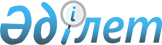 Об утверждении организационных мероприятий в целях реализации протокольного решения заседания Правительства Республики Казахстан от 14 апреля 1998 г. N 9 по дальнейшему развитию атомной промышленности Республики КазахстанРаспоряжение Премьер-Министра Республики Казахстан от 17 июня 1998 г. N 114-р

      В целях реализации протокольного решения Заседания Правительства Республики Казахстан от 14 апреля 1998 г. N 9 по дальнейшему развитию атомной промышленности Республики Казахстан: 

      1. Утвердить прилагаемые Организационные мероприятия по финансовому оздоровлению предприятий НАК "Казатомпром". 

      2. Министерствам, государственным комитетам, иным центральным и местным исполнительным органам Республики Казахстан обеспечить своевременное исполнение указанных мероприятий. 

      3. Контроль за исполнением настоящего распоряжения возложить на Заместителя Премьер-Министра Республики Казахстан Павлова А.С. 



 

      Премьер-Министр 

 

                                            Утверждены                                   распоряжением Премьер-Министра                                        Республики Казахстан                                     от 17 июня 1998 г. N 114-р 



 

               Организационные мероприятия по финансовому              оздоровлению предприятий НАК "Казатомпром"--------------------------------------------------------------------        Мероприятия      !     Цель       !Ответственные !Сроки                         !                !за исполнение !исполнения--------------------------------------------------------------------             1           !       2        !      3       !    4--------------------------------------------------------------------Реорганизация АО          Финансовое      Департамент      1998 г."Ульбинский               оздоровление    государственногометаллургический завод"   предприятия     имущества и                                          приватизации                                          Министерства                                          финансов--------------------------------------------------------------------Создание совместного      Разработка и    Департамент      июльпредприятия НАК           реализация      государственного 1998 г."Казатомпром" с АО        единой          имущества и"ТВЭЛ"                    стратегии       приватизации                          расширения      Министерства                          и прибыльности  финансов,                          продаж на       Министерство                          мировом рынке   энергетики,                          ядерных         индустрии и                          материалов и    торговли,                          топлива.        НАК "Казатомпром"                          Научно и опытно-                          конструкторское                          обеспечение                          технологических                          процессов                          производства                          топливных                          таблеток--------------------------------------------------------------------Создание на базе          Создание        Департамент      1998 г.выделенного имущества     рентабельных    государственногоакционерных обществ       производств     имущества и"Тантал", "Бериллий",     бериллиевой и   приватизации"Атомсервис"              танталовой      Министерства                          продукции,      финансов,                          реализуемой на  НАК "Казатомпром"                          мировом рынке.                          Консервация                          незадействованных                          мощностей                          бериллиевого                          производства в                          соответствии с                          Законом "О                          конверсии оборонной                          промышленности".                          Привлечение                          инвестора для                          решения вопросов                          сырьевого                          обеспечения                          танталового производства--------------------------------------------------------------------Решение социальных        Передача объектов  Акимат Восточно- 1998 г.вопросов, связанных       социальной сферы   Казахстанскойс реструктуризацией "УМЗ" на баланс местных  области,                          органов            НАК "Казатомпром"                          государственного                          управления.                          Обеспечение                          занятости                          высвобождающихся                          работников.--------------------------------------------------------------------Приобретение НАК          Концентрация    Департамент      июль"Казатомпром"             финансовых      государственного 1998 г.складских запасов         средств         имущества иурановой и бериллиевой    для развития    приватизациипродукции "УМЗ"           атомной         Министерства                          промышленности  финансов--------------------------------------------------------------------     Южно-Казахстанский регионПривлечение кредитов для    Укрепление    НАК              августувеличения добычи урана     экспортного   "Казатомпром"    1998 г.в Степном РУ (до 800т/год), потенциалаРУ N 6 (до 650 т/год),      РеспубликиЦентральном РУ (до 600 т/   Казахстангод)--------------------------------------------------------------------Выдача лицензии НАК         Укрепление    Государственный  сентябрь"Казатомпром" на добычу     экспортного   комитет по       1998 г.урана на месторождениях     потенциала    инвестициям,Ирколь (Кызылординская      Республики    НАКобласть) и Заречное         Казахстан     "Казатомпром"(Южно-Казахстанская область)--------------------------------------------------------------------Переоформить лицензии с НАК  Укрепление   Государственный  август"Казатомпром" на СПК "Инкай" экспортного  комитет по       1998 г.и СП "Катко", с последующим  потенциала   инвестициям,заключением контрактов на    Республики   НАКразведку и добычу урана в    Казахстан    "Казатомпром"пределах месторожденийИнкай и Моинкум в Южно-Казахстанской области--------------------------------------------------------------------Северо-Казахстанский регионПриобретение НАК             Финансовое   Агентство по     июль"Казатомпром" в              оздоровление реорганизации    1998 г.установленном порядке        предприятий  и ликвидацииимущественного комплекса                  предприятийАО "Целинный горно-                       Министерствахимический комбинат" и                    финансов,АО "Казахалтын"                           НАК "Казатомпром"--------------------------------------------------------------------Выдача лицензии НАК        Оздоровление   Государственный  сентябрь"Казатомпром"              и стабилизация комитет по       1998 г.на недропользование, на    экономики АООТ инвестициям,месторождения в            "ЦГХК",        НАК "Казатомпром"Северо-Казахстанской и     укреплениеАкмолинской областях:      экспортногоСемизбай (уран,            потенциаладобычная), Узбой и         РеспубликиСтепок (золото,            Казахстанразведочно-добычные),Дубравское (апатиты,разведочно-добычная)--------------------------------------------------------------------Переоформить лицензии на   Оздоровление   Государственный  1998-добычу по месторождениям   и стабилизация комитет по       2000 гг.золота Бестюбе, Аксу,      экономики АООТ инвестициям,Кварцитовые горки с АО     "ЦГХК",        НАК "Казатомпром""Казахалтын" на НАК        укрепление"Казатомпром" и довести    экспортногона них добычу золота до    потенциала3,0 т/год                  Республики                           Казахстан--------------------------------------------------------------------
					© 2012. РГП на ПХВ «Институт законодательства и правовой информации Республики Казахстан» Министерства юстиции Республики Казахстан
				